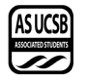 Senate AgendaAssociated Students06 January 2021Zoom Minutes/Actions recorded by: Maggie BoyleCALL TO ORDER by Catherine Flaherty , INTERNAL VICE PRESIDENT  at 6:33PMA) MEETING BUSINESSWe ask you to join us in acknowledging the Chumash Peoples, their Elders, both past and present, as well as their future generations. We would like to take this opportunity for us all to reflect on how the work we do here today, in our search for knowledge, our opportunities to teach, and every day, in our chosen fields, affects these lands and the peoples of these lands that we work with and research to protect.We acknowledge that this University system was founded upon exclusions and erasures of many Indigenous peoples, including those on whose lands this institution is located, the villages and unceded lands of the Chumash people.  This UCSB Administration has failed to faithfully and dutifully support the traditional custodians of these lands, Chumash people and Indigenous students, through their continued support of Mauna Kea.As we work together to prevent further damage to these lands and waters that support not only our livelihoods, recreation, lifestyles, research, and education, we remember that the Chumash peoples of this area have been separated from these lands, unable to maintain livelihoods as they should, unable to recreate traditionally, unable to maintain their traditional lifeways freely, and unable to have the same access to their lands that we are provided, to do their own traditional research and educate their future generations.The Chumash people are comprised of the descendants of Indigenous peoples removed from their Island of origin Limuw (Santa Cruz), Anyapac (Anacapa), Wima (Santa Rosa) and Tuqan (San Miguel), subjugated by 5 missions during Spanish colonization of the Central Coast, from Malibu to Morro Bay and inland to Bakersfield. The Villages, upon which this University sits, were a safe haven for maritime travelers. A place alive with trading, hospitality, and abundance. A place where knowledge of and from the surrounding areas, far and wide, was shared with all people of this place and its many visitors. A traditional place of sharing knowledge and education. A tradition this University has an obligation to remember.Many of the projects and research conducted by this University are within the traditional territory of the Chumash Peoples, and/or affect other Indigenous peoples in their territories and in spite of all of this, each Tribe, Council, Clan, and Band is working diligently to restore and continue their traditional stewardship practices on these lands and heal from this historical trauma.The damage that has been done and continues to be done by not sharing the true history and legacy in this place and others, and by the exploitation of the Natural Cultural Resources of these areas, can never be erased, there is no mitigation or research project that can make their communities whole again. But we can do better!As educators, friends, and allies, together, we can acknowledge the mistakes and atrocities of the past and move forward in remembrance and relationship with the local Chumash peoples and other Indigenous peoples, to facilitate their process of healing by making sure that our processes here make room for their Chumash and Indigenous voices to be heard, their Traditional Ecological Knowledge of these territories to be listened to and their peoples to be a part of the healing of these lands and waters, as well as themselves.This acknowledgment, though brief and in no way complete, demonstrates a commitment by this institution and their educators, to begin the process of creating a relationship with the local Chumash and Indigenous Communities and work to dismantle the ongoing legacies of settler colonialism.We come together today to acknowledge, stand up for, and give voice to, the unceded lands and waters of the Chumash and all their peoplesA-1) Roll CallA-2) Excused Absences  Daniel Mitchell from 7-7:50 PM for rest of the quarterAimee Wang for all meetings for the rest of the quarter Fabian Oseguera for the entire meetingShva Star for the entire meetingBee Schaefer for the entire quarterMOTION/SECOND: Tofft/TaitMotion language: motion to bundle and approve all excused absencesACTION: Vote: CONSENT   Vote Taken:  6:39 PMMoved here at 7:32PMMOTION/SECOND: Pabla/SlaterMotion language: motion to excuse Senator Nezhad for the entire meetingACTION: Vote: CONSENT   Vote Taken:  7:32 PMMOTION/SECOND: Pabla/HuynhMotion language: motion to resume orders of the day and move back into Executive Office reportsACTION: Vote: CONSENT   Vote Taken:  7:33 PMA-3) Acceptance of ProxiesB) External ReportsB-1) Chancellor’s Representative-B-2) UCPD Representative-B-3) GSA Representative-B-4) University Center Governance Board Representative-B-5) IVCSD Representative- C) New BusinessWinter Special Election BallotMOTION/SECOND: Quintero-Cubillan/TofftMotion language: motion to move the Winter Special Election Ballot into immediate considerationACTION: Vote: CONSENT   Vote Taken:  6:41 PMMOTION/SECOND: Quintero-Cubillan/PablaMotion language: motion to suspend orders of the day and go into a 15-minute working group with AS Staff, media staff and minute takersQuintero-CubillanGoing into a working group to address the events of todayACTION: Vote: CONSENT   Vote Taken:  6:43 PMWorking GroupIVPSenator Quintero drafted a resolution go over it as a groupQuintero-CubillanAddressing the fact that there was an attempt of a coup d’etatAs a senate we need to address this Never in our lifetimes has this happenedIf it happened in another country it would have immediately been called undemocraticImportant that we work on this together Was able to insert things and as a whole we approve it and work on it togetherIncluded when congress was breached, who affiliated, a capital police force was killed, and the telling of electoral college votesDiscuss how there was obvious differences in how BLM protesters were met with lethal force immediately IVPIf anyone has general concerns about it please raise your hand, it looks pretty complete to meTry to keep this as efficient as possibleFeel free to raise your handQuintero-CubillanAnother clause that would specifically address the formal position of the Senate This is literal systemic racism and preservation of white supremacyHuynhI think it is a cool resolution additional whereas something kind of add on how the police force selectively addressed matters with protesters differentlyQuintero-CubillanNot going to lie there are conservative groups on campus so HuynhShould we use harsher or softer language then?Quintero-CubillanI would have to say harsherAdded: “discusses the selective and racially prejudiced use of lethal force against Black, Indigenous, and people of color protesters”TofftMaybe add conquer accountability for the people and elected officials that allowed this to occur and the growth of this movement, but we don’t have jurisdiction if people get justiceQuintero-CubillanI agreeAdded: “It is imperative that the insurrectionist be held accountable for their actions and be persecuted to the full extent of the law. And that lawmakers who encouraged such treasonous”TofftThe insurrectionist and those that incited this be held accountable. The lawmakers and those that incited itMarisela MarquezTreason actions against the government sedition; in the events today so it would be accurate to say it is treason and the president also displayed the behaviorHalderGive context of the videoWondering to talk about the election, context of the Georgia electionsRomanShould mention when Trump told the Proud Boys to “stand down”IVPDepends on how in depth we want to go into this Quintero-CubillanWrite out synopsis of the Georgia election because lack of the democratic party holding the two branches of the government because it was a major component Marisela MarquezTerms in the balance of power because both senators from Georgia balance of power shiftGroup of students to join them to discuss similar issues would be alright if I attended to thatGo back to main session and motion for the time, this body of work to be added to the agendaDon’t put a time limitTofftI think another closed session is this we can do it again, but I do believe it is adequate with how it is currently constructed.HuynhSmall question if we are saying it is a coup d’etat and we also believe that the election was legitimate and Biden is the winner in our eyes for lack of better words, good to state that because it is positional HalderEstablish that the election was fair, and the violence was unfair and harmful I say that in light languageQuintero-CubillanYes since they were arguing that the election was intervened with HalderSwitch it to fair and freeA Resolution Denouncing the Attempted Coup d’etat of the United States GovernmentWHEREAS: On January 6, 2021, The United States Congress was forcefully breached around 2:15 PM by right-wing conservative activists. Reports detail that insurrectionists were in full-body armor and pushed past barricades; andWHEREAS: These insurrectionists are largely credited for being fanatic supporters of President Trump and were attempting to disrupt the certification of electoral college results, a civilian was shot inside the Capitol and later passed away at the hospital; andWHEREAS: “[Vice-President] Pence, who was presiding over the joint session of Congress, could be seen rushing out of the Senate chamber amid the sounds of throngs of President Donald Trump's supporters who surrounded the Capitol. Pence and Sen. Charles Grassley, R-Iowa, the Senate president pro tem, were taken to a secure location, a senator told NBC News.”WHEREAS: It is important to recognize the discrepancy in response from the Capitol and the District of Columbia police forces. Months prior when Black Lives Matter and racial justice protests were ongoing police forces did not hesitate to use lethal force; WHEREAS: The balance of power in the legislative branch shifting in favor of the Democratic party has fueled the violent reaction of right-wing insurrectionists. The reaction by President Trump calling for these insurrectionists to leave the Capitol complex while suggesting the presidential election was “rigged” has also contributed to the violence; therefore,LET IT BE RESOLVED BY THE 71st ASSOCIATED STUDENTS SENATE ASSEMBLED: The Associated Students’ Senate strongly denounces the violence enacted today by right-wing insurrectionists in their attempt to overthrow the United States Government; and,LET IT BE FURTHER RESOLVED BY THE 71st ASSOCIATED STUDENTS SENATE ASSEMBLED: It is the formal opinion of the Associated Students’ Senate denounces the selective and racially prejudiced use of lethal force against Black, Indigenous, and people of color protestors; and,LET IT BE FURTHER RESOLVED BY THE 71st ASSOCIATED STUDENTS SENATE ASSEMBLED: It is imperative that the insurrectionist be held accountable for their actions and be persecuted to the full extent of the law. And that lawmakers who encouraged such treasonous behavior be removed from their elected positions; therefore,
LET IT BE FINALLY RESOLVED BY THE 71st ASSOCIATED STUDENTS SENATE ASSEMBLED: It is the formal opinion of the Associated Students’ Senate that the 2020 U.S. general election was fair and free of intervention of widespread fraud and the results are legitimate.MOTION/SECOND: Halder/Slater  Motion language: motion to move A Resolution Denouncing the Attempted Coup d’état of the United States Government on January 6, 2021 into immediate consideration ACTION: Vote: CONSENT   Vote Taken:  7:15 PMMOTION/SECOND: Pabla/Halder  Motion language: motion to end working group and resume orders of the dayACTION: Vote: CONSENT   Vote Taken:  7:18 PMMoved here at 8:00PMMOTION/SECOND: Quintero-Cubillan/Kolbe  Motion language: motion to amend the resolution to include civilian instead of Capitol police officer, making it “These insurrectionists are largely credited for being fanatic supporters of President Trump and were attempting to disrupt the certification of electoral college results, a civilian was shot inside the Capitol and later passed away at the hospital”ACTION: Vote: CONSENT   Vote Taken:  8:00 PMMOTION/SECOND: Tofft/KolbeMotion language: motion to resume orders of the dayACTION: Vote: CONSENT   Vote Taken:  8:00 PMD) PUBLIC FORUM-Eric MoonHere to remind you all to send me office hours and the new recurring zoom link by the end of week 2Also don’t forget to do the weekly BCU updatesThe fear and concern about the events of DC if you need help or assistance please reach out to medlaivp@as.ucsb.eduWe need to strength the bond between you allSlaterBCU update form because there wasn’t something to add just rewrite it for reference or not do anything?If the update was the same from week beforeEric ResponseNothing new you can put N/A if we consistently see we don’t see you sending meaningful updates its fineE) Acceptance of AgendaMOTION/SECOND: Kolbe/TofftMotion language: motion to accept the agendaACTION: Vote: CONSENT   Vote Taken:  7:24 PMF) Consent Calendar-   G) Action ItemsG-1) Immediate ConsiderationWinter Special Election BallotIVPRead the language of the ballotWill occur from Monday January 11 8AM to Thursday Jan 14th 4PMThe ballot will have these two namesCarlos “Andy” RuizLea ToubianMOTION/SECOND: Huynh/Pabla  Motion language: motion to approve the Winter Special Election BallotACTION: Vote: CONSENT   Vote Taken:  7:25 PM010621-57 - A Resolution Denouncing the Attempted Coup d’etat of the United States Government on January 6, 2021 	Quintero-Cubillan - RomanMOTION/SECOND: Tofft/Huynh  Motion language: motion to pass this resolutionACTION: Vote: CONSENT   Vote Taken:  7:26 PMG-2) Old Business-       H) Recess-I) ASUCSB ReportsI-1) Administrative Committees-I-2) Boards and Commissions-I-3) Unit Reports-I-4) President’s Cabinet Report –Tyler BarthWanted to share the office hours of the Attorney GeneralMondays 1PM-2:30PM and Thursdays 1PM-2:30PMSolicitor General Office hours will be on Fridays from 11AM to 1PM These office hours are posted on the Attorney Generals Facebook pageIf you have any questions my email is Attorneygeneral@as.ucsb.edu I-5) Executive Director’s Report-I-6) Executive Officers’ Report -      	President      	Internal Vice President IVPHonoraria retroactive trying for Friday or early next weekHand an issue with checks during summerIndividual form was never received it so it might because that form wasn’t completedMiss honoraria period and you can receive full amount as your position states open for a week and approve all checks and send that out as soon as possibleRomanHad a question about honoraria increase?IVP ResponseHoping to meet this time this week or next week and draft a resolution and figure that outMOTION/SECOND: Pabla/RomanMotion language: motion to suspend orders of the day and move into the acceptance of excused absencesACTION: Vote: CONSENT   Vote Taken:  7:31 PMMoved back at 7:34PMHuynhLink to apply to honoraria?IVP ResponseSending it out to the entire association and will be on the main AS website under SenateYou can also find them on the Associated Students website under Government → Legislative → Senate → Honoraria.May have gotten an email and planned out retreat going to be on a Friday and Saturday a few hours each day, promise you it won’t be too bad Please fill out availability timeSubmit one fun fact about yourself, good chance to get to know each other Jan 22 & 23rd and refer back to the email for the linksRomanReimbursement for foodBecause it is a retreat, but we could get reimbursedIVP ResponseI will check on that and we are allowing an hour for lunch so I could ask about that thank you for bringing that to my attentionIVP I will no longer be IVP on the days of the retreat so we will catch up Tianna on that      	External Vice President of Local Affair      	External Vice President of Statewide Affairs      	Student Advocate General        I-7) Senator Representative Reports-      	I-8) Administrative Reports-J) Committee Reports      	J-1) Standing Committee on Finance and Business-RomanHi everybody we met Monday and we mentioned how we are going to begin the budget Cindy sent out the budget forms to the BCUs and that is going to be a process and should happen beginning or mid of FebruaryThe amounts that we have are:OSL Fund Winter Quarter $165,074.43Senate Unallocated $56,654.72SIOP $45,000Culture/Grads $45,000Sports Teams $30,000Academic Teams $18,442.32Conference Fund $70,000      	J-2) Standing Committee on External Affairs-Quintero-CubillanGoing to meet on Friday Sent out a google form to everyone to fill out with office hours and zoom link, if you haven’t decided those hours please make sure to at least send the zoom link and send me office hours when you have established themWill be changing what the committee has previously doneOutside UCSB and including academic policies and general policies and any grievances and working on policy production and research working with graduate student association with that       	J-3) Standing Committee on Internal Affairs-PablaWe haven’t had out meeting yet tomorrow at 2PM report whether meetings have changed or notWorking on committee chair, get application out to add new members to the board	J-4) Standing Committee on Basic Needs-CohenStill figuring out meeting time First meeting we are going to go over application we are going to put outStarting to plan clothing drive for this quarter      	J-5) Group Project and other Temporary Committee Reports- K) Minutes and Allocations:      	K-1) Senate Minutes	Senate 12/02MOTION/SECOND: Pabla/Tofft  Motion language: motion to approve the Senate minutesACTION: Vote: CONSENT   Vote Taken:  7:43 PMK-2) Administrative Committees MinutesOffice of the Controller 12/03 01/05Strategic Vision 12/03MOTION/SECOND: Tofft/Le  Motion language: motion to bundle and approve all Administrative Committee minutesACTION: Vote: CONSENT   Vote Taken:  7:44 PMK-3) BCU Minutes
COSWB 9/22 12/05SCORE 11/10 11/17 11/24CFF 11/11 12/01ZWC 12/01BWHC 12/01T&Q Comm 12/01	QTTH 12/01 Pride 12/03CODE 12/02CAB 12/02 01/04IVCRC 12/02IVTU 12/03 12/15	IVTU Internal 12/02Bike Comm 12/03HRB 12/03PMHC 12/03Elections 12/04Pardall 12/04WomCom 12/04 12/11EJA 12/07 01/04COVO 12/07EAB 12/07LRC 12/14ASPB 01/04COC 01/05CMU 01/05SIRRC 01/05MOTION/SECOND: Huynh/Tofft  Motion language: motion to bundle and approveACTION: Vote: CONSENT   Vote Taken:  7:45 PMK-4) Standing Committee MinutesExternal Affairs 12/04MOTION/SECOND: Tofft/Le  Motion language: motion to approve all Standing Committee minutesACTION: Vote: CONSENT   Vote Taken:  7:46 PML) AppointmentsASOP	Appointment of Tyler Ferguson as Executive Assistant	Appointment of Grace Wiley as Special AssistantEAB	Appointment of Soham Ray as Environmental Justice Chair	Appointment of Izzy Young as Isla Vista Earth Day CoordinatorEJA	Appointment of Samantha Ellman as Treasurer MOTION/SECOND: Martinez/SaclutiMotion language: motion to bundle and approve all appointmentsACTION: Vote: CONSENT   Vote Taken:  7:46 PMM) Discussion ItemsN) RemarksQuintero- motion to suspend orders of the day and amend A Resolution…/Huynh/7:57MOTION/SECOND: Quintero-Cubillan/Huynh  Motion language: motion to suspend orders of the day and amend A Resolution Denouncing the Attempted Coup d’etat of the United States Government on January 6, 2021 and change ACTION: Vote: CONSENT   Vote Taken:  7:57 PMOne of the original articles I read named the person that it was a civilan veteran and changing to refect thatO) AdjournmentMOTION/SECOND: Kolbe/Huynh  Motion language: motion to adjourn the meetingACTION: Vote: CONSENT   Vote Taken:  8:01 PMNameNote:absent (excused/not excused)arrived late (time)departed early (time)proxy (full name)NameNote:absent (excused/not excused)arrived late (time)departed early (time)proxy (full name)Adam Bagul PresentGurleen Pabla PresentYuval Cohen PresentSurya Pugal PresentAngel Diaz PresentEsmeralda Quintero-Cubillan PresentAnusikha HalderPresentEmanuel RomanPresentKarsten KolbePresentKatrina SaclutiPresentPhillip Huynh PresentBee Schaefer Absent (Excused for the entire meeting)Nathan LePresentHayley SlaterPresentDylan MartínezPresentShva Star Absent (Excused for the entire meeting)Kaitlyn Medland PresentTaylor Tait PresentDaniel Mitchell PresentJackson Tofft PresentAhura NezhadAbsent (Excused for the entire meeting)Eileen TranPresentFabian Oseguera Absent (Excused for the entire meeting)Aimee Wang Absent (Excused for the entire meeting)